No hay queempujar un carro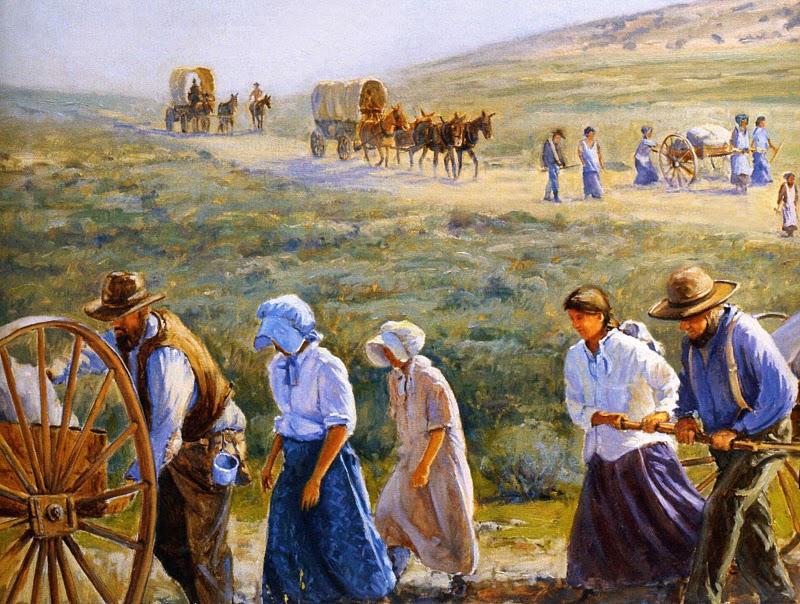 ni irse del hogarNi andar dos milkilómetros 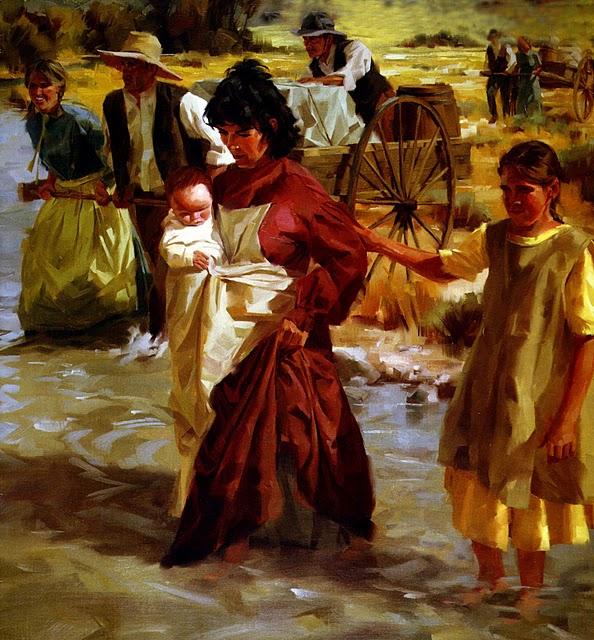 para un pionero serMas hay que vencertemores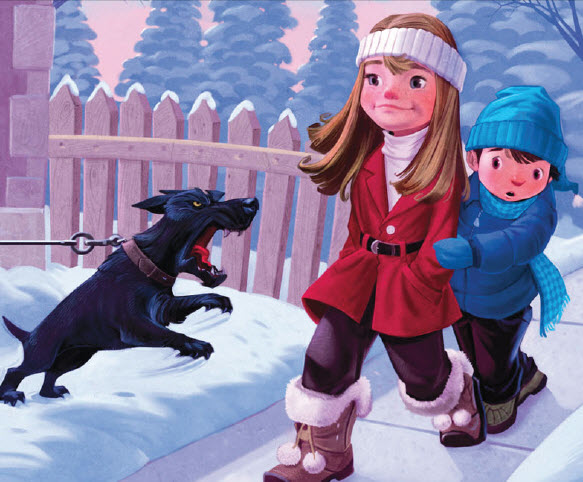 con gran valor y feY trabajar haciendoel bien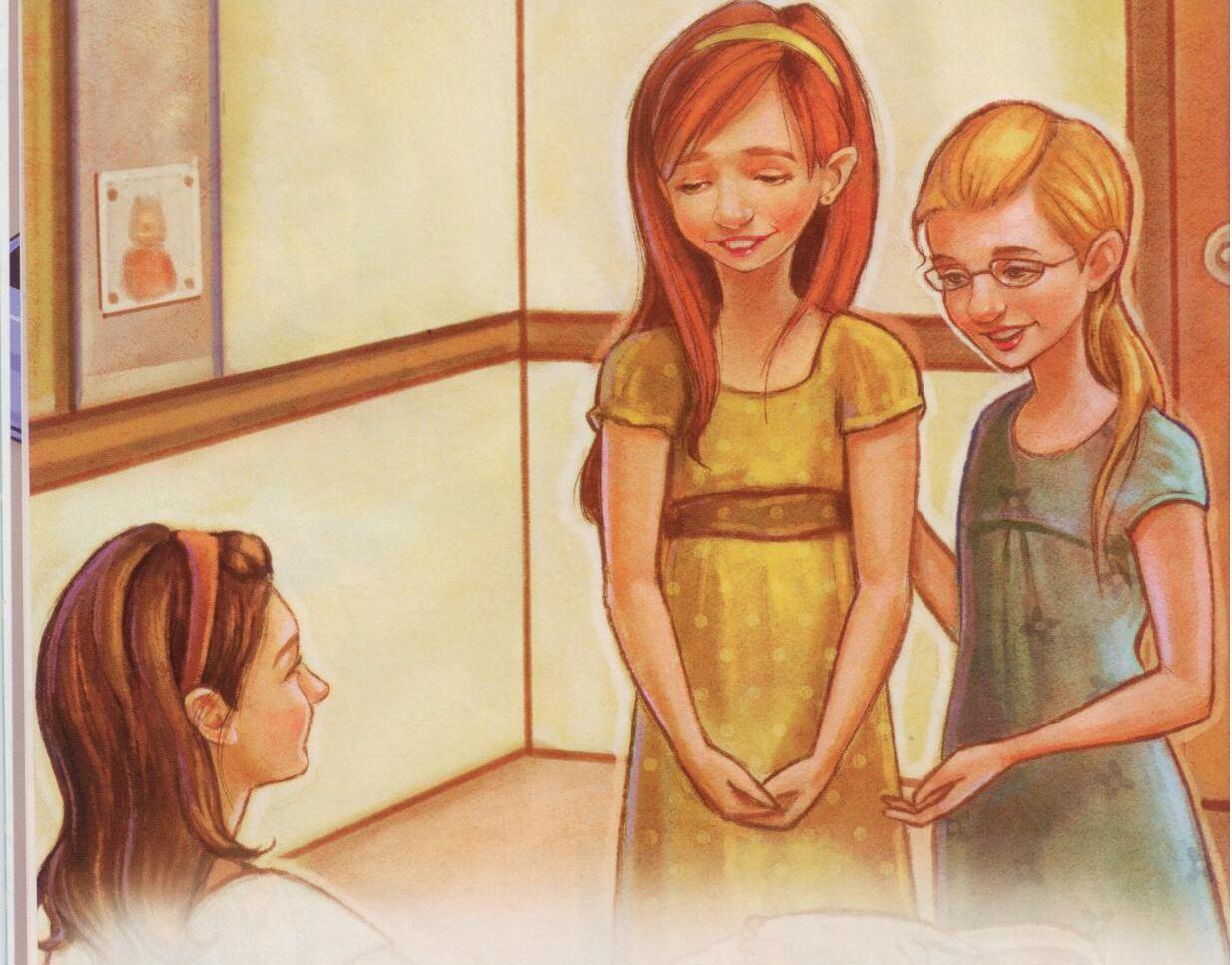 para un pionero serVoy marchandoadelante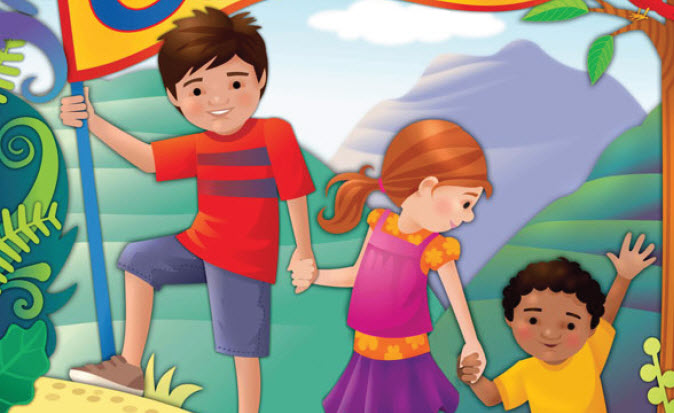 Voy marchandoadelanteVoy marchandoadelante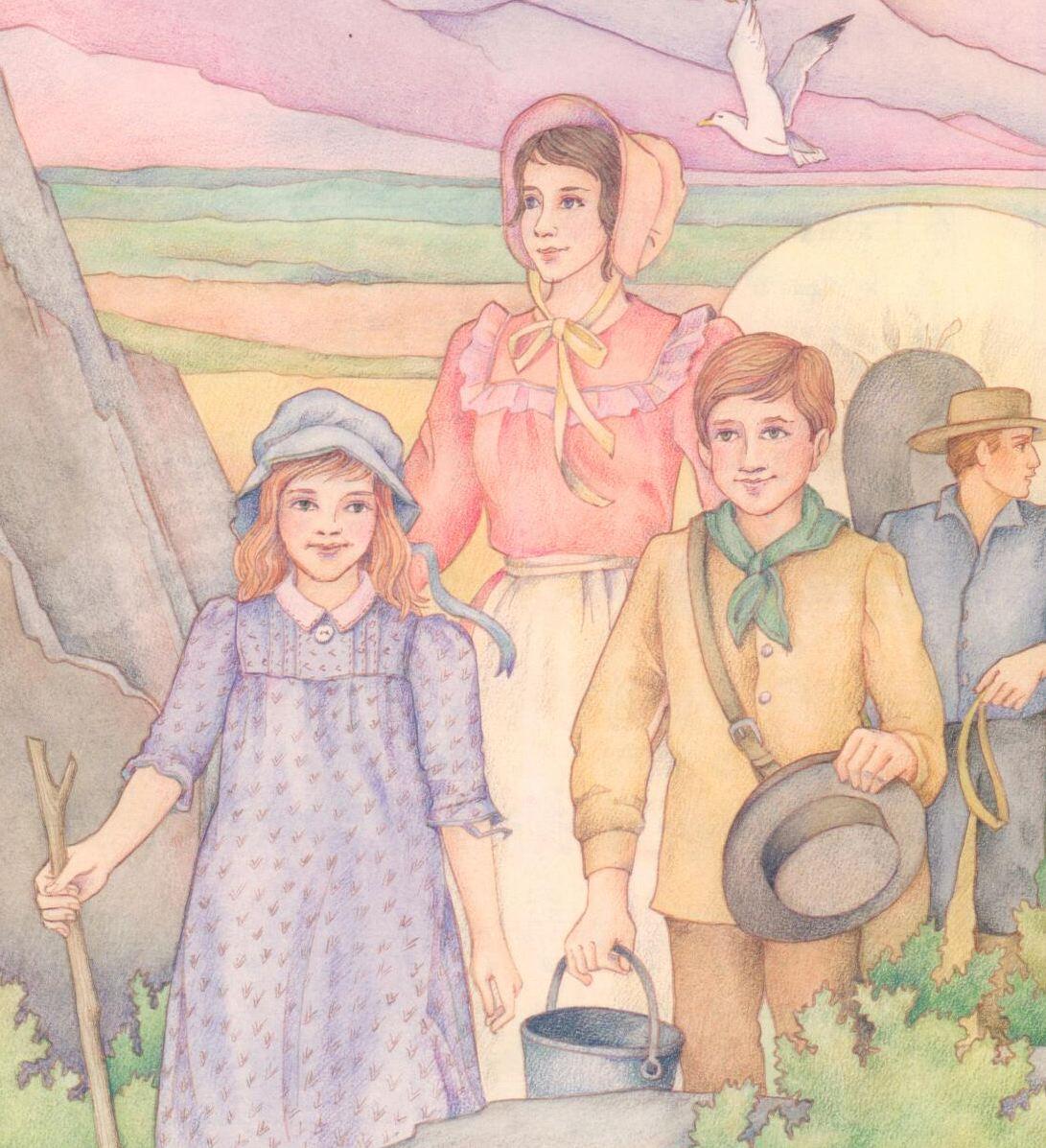 ¡cual pionero voy!